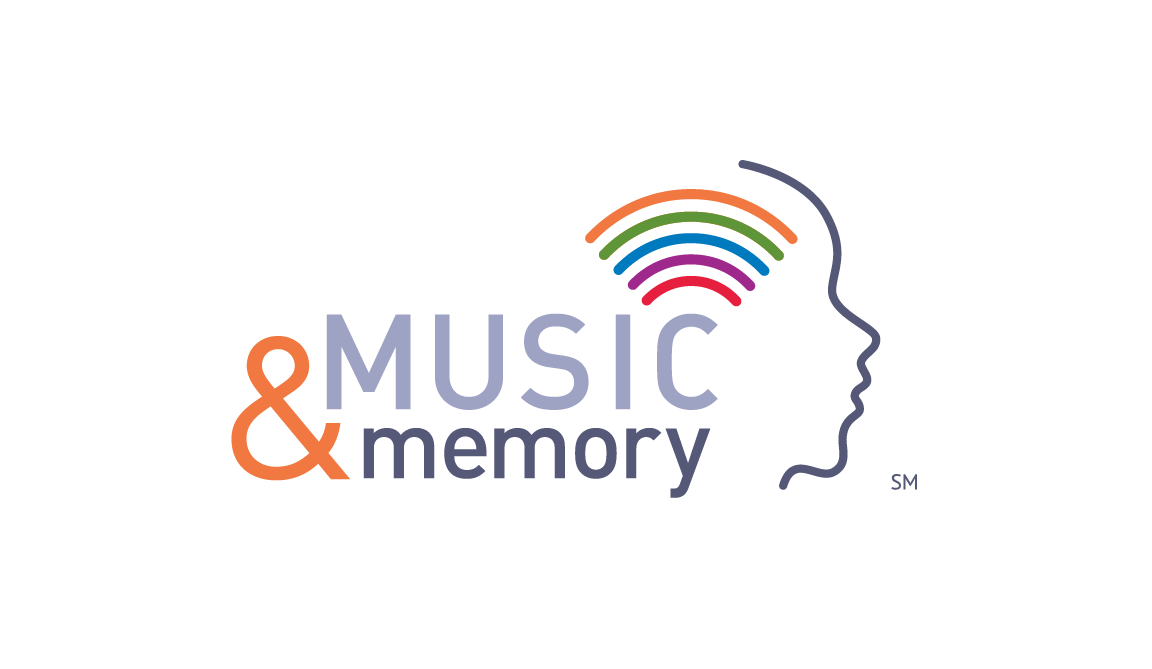 We are pleased to inform you that Pinnacle Ridge Nursing and Rehabilitation is now a Certified MUSIC & MEMORYSM Facility.  What is Music and MemorySM?Music and MemorySM is a program where residents listen to personalized music playlists, created with input from residents themselves as well as family, friends and our staff.  These playlists are loaded onto MP3 players so residents can connect with the music they love, with the goal of improving their overall health and well-being. What are the anticipated benefits?Reduction in the reliance of anti-psychotic and anti-anxiety medications, Reduced agitation and sun downingEnhanced engagement and socialization with family, friends, staff and peersIncreased cooperation and attention resulting in reduction of resistance to careOpportunity to offer an enjoyable, and fulfilling a need for a very personal activity.   Thank you so much. If you have questions, please contact:  Matt Nutter, CTRS Recreational TherapistPinnacle Ridge Nursing and Rehabilitation(913) 782-3350